Приложение 2Дидактическая игра «Поваренок»Цель: закрепить знания детей о продуктах, которые используются для приготовления определенного блюда.Ход: Даны две картинки блюд и их ингредиентов (предварительно они перемешаны), нужно приложить только те ингредиенты, которые использовались в приготовлении данных блюд.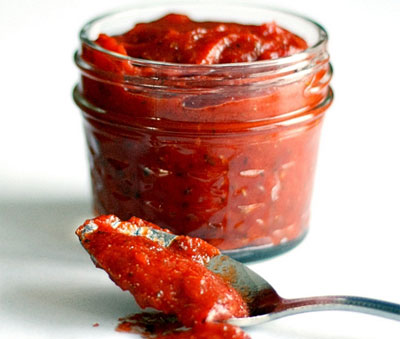 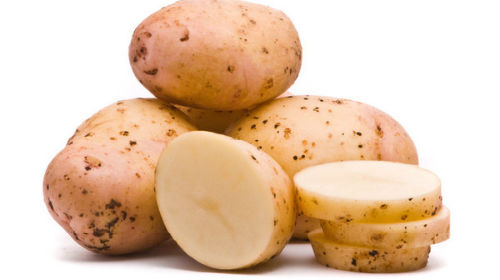 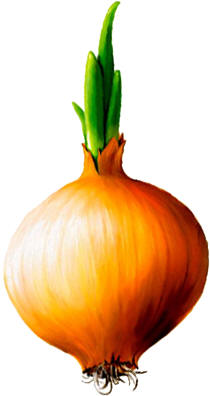 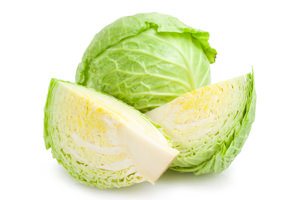 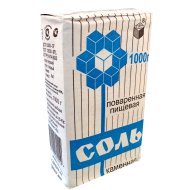 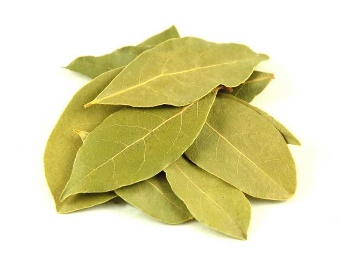 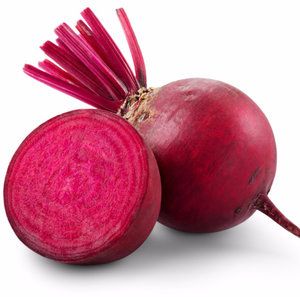 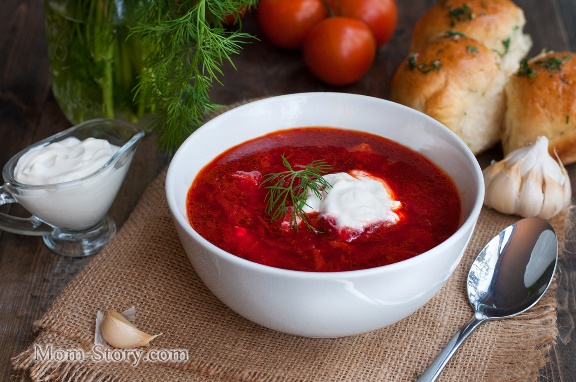 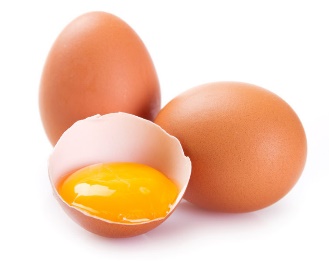 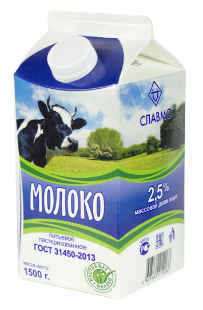 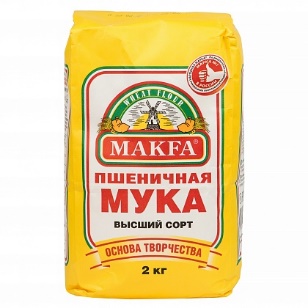 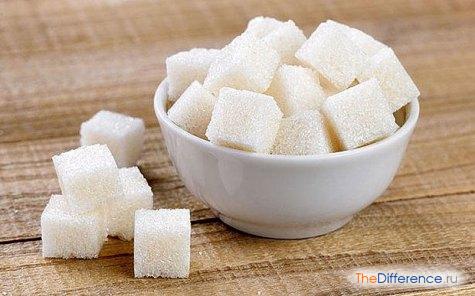 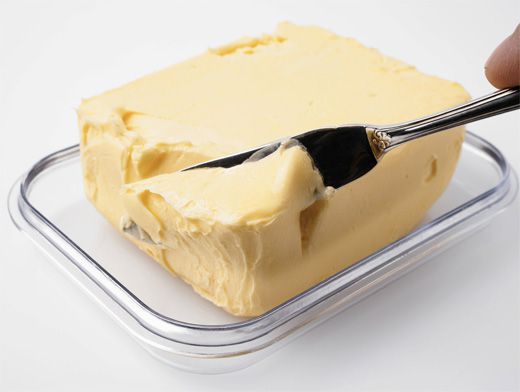 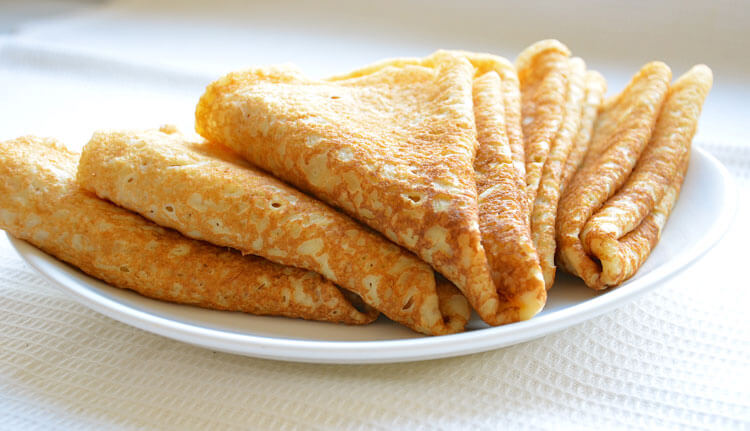 